    630102, г. Новосибирск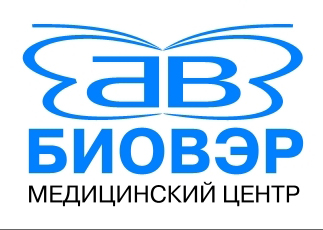 ул. Кирова, 82тел/факс (383), 254-00-48			       ИНН 5407206565  Лицензия № ЛО-54-01-005188 от 14.11.2018 г.«УТВЕРЖДАЮ»Директор ООО МЦ «Биовэр»_________________ А.А. Бреусов«____»____________ 2018 г.ПОРЯДОК предоставления платных медицинских услуг в ООО МЦ «Биовэр»Настоящий Порядок предоставленияния платных медицинских услуг разработан в соответствии с  Федеральными законами от 21.11.2011 N 323-ФЗ «Об основах охраны здоровья граждан в Российской Федерации» и от 29.11.2010 N 326-ФЗ «Об обязательном медицинском страховании в Российской Федерации», Закон РФ от 07.02.1992 N 2300-1 «О защите прав потребителей», Гражданским Кодексом РФ, Постановлением Правительства РФ  от 04.10.2012 N 1006 "Об утверждении Правил предоставления медицинскими организациями платных медицинских услуг"; правилами предоставления платных медицинских услуг принятых в ООО МЦ «Биовэр»; правилами внутреннего распорядка в ООО МЦ «Биовэр».В ООО  МЦ «Биовэр» установлен следующий порядок оказания платных медицинских услуг.В соответствии с Лицензией на осуществление медицинской деятельности, выданной Министерством здравоохранения Новосибирской области платные медицинские услуги оказываются  в следующих подразделениях ООО МЦ «Биовэр»: Эндокринологический центр – ул. Кирова, 82. Центр женского и мужского здоровья – ул. М. Горького, 53. Детский центр – ул. Ольги Жилиной, 73/2.В каждом подразделении для пациентов установлены информационные стенды, содержащие следующую информацию (уголок потребителя): - полное наименование юридического лица,- копия свидетельство о ЕГРЮ,- адреса места осуществления медицинской деятельности,- копия Лицензии на медицинскую деятельность,- порядок оказания платных медицинских услуг,- правила внутреннего распорядка в медицинском центре,- перечень платных медицинских услуг (Прейскурант),- сведения о медицинских работниках, участвующих в предоставлении платных медицинских услуг,- режим работы подразделения,- адреса и телефоны вышестоящих организаций и контролирующих органов.Запись пациентов на прием осуществляется  в следующем порядке:- при личном обращении пациента в регистратуру подразделения ООО МЦ «Биовэр».- предварительная запись по телефону оператором колл-центра.- запись после получения заявки через сайт.Оператор колл-центра либо администратор регистратуры обязаны записать пациента на прием к врачу-специалисту либо на диагностическую процедуру в часы  работы кабинета в соответствии с графиком, утвержденным администрацией ООО МЦ «Биовэр».Перед оказанием платных медицинских услуг между пациентом и ООО МЦ «Биовэр» заключается договор в письменной форме, в котором содержится следующая информация:- сведения о медицинской организации, - порядок предоставления платных медицинских услуг.- название и стоимость медицинских услуг.- порядок проведения расчетов за оказанные медицинские услуги.- ответственность сторон по договору - порядок разрешения споров и расторжения договора.- дополнительные и особые условия.В случае отказа  пациента после заключения договора от получения медицинских услуг договор расторгается, при этом Пациент оплачивает ООО МЦ «Биовэр» фактически понесенные расходы, связанные с исполнением обязательств по Договору.Перед оказанием платных медицинских услуг пациент обязан подписать информированное добровольное согласие на виды медицинских вмешательств, включенные  в  «Перечень  определенных  видов  медицинских  вмешательств, на которые  граждане  дают  информированное  добровольное  согласие при выборе врача  и  медицинской организации для получения первичной медико-санитарной помощи,  утвержденной  приказом  Министерства здравоохранения и социального развития  Российской Федерации от 23 апреля 2012 г. N 390н»,Оплата медицинских услуг производится в соответствии с прейскурантом, утвержденным директором ООО МЦ «Биовэр». Прейскурант находится в регистратуре. Оплата может быть произведена следующими способами:- наличными деньгами в кассу ООО МЦ «Биовэр»; администратор обязан выдать пациенту на руки контрольно-кассовый чек,- банковской картой через платежный кассовый терминал в кассе ООО МЦ «Биовэр»,- по безналичному расчету по договору  со страховой компанией. Администратор обязан ознакомить пациента с ценами на медицинские услуги до подписания договора. Пациент обязан оплатить выбранные медицинские услуги в день их оказания после подписания договора на оказание медицинских услуг.Если в процессе оказания оплаченной медицинской услуги потребуется предоставление дополнительных медицинских услуг на возмездной основе медицинский работник обязан предупредить об этом пациента. Без согласия пациента медицинский работник не вправе предоставлять дополнительные медицинские услуги на возмездной основе.По требованию пациента бухгалтер ООО МЦ «Биовэр» ежедневно, кроме выходных и праздничных дней  с 9-30 до 17-00 может предоставить документы для оформления налогового вычета по предъявлении контрольно-кассового чека. 